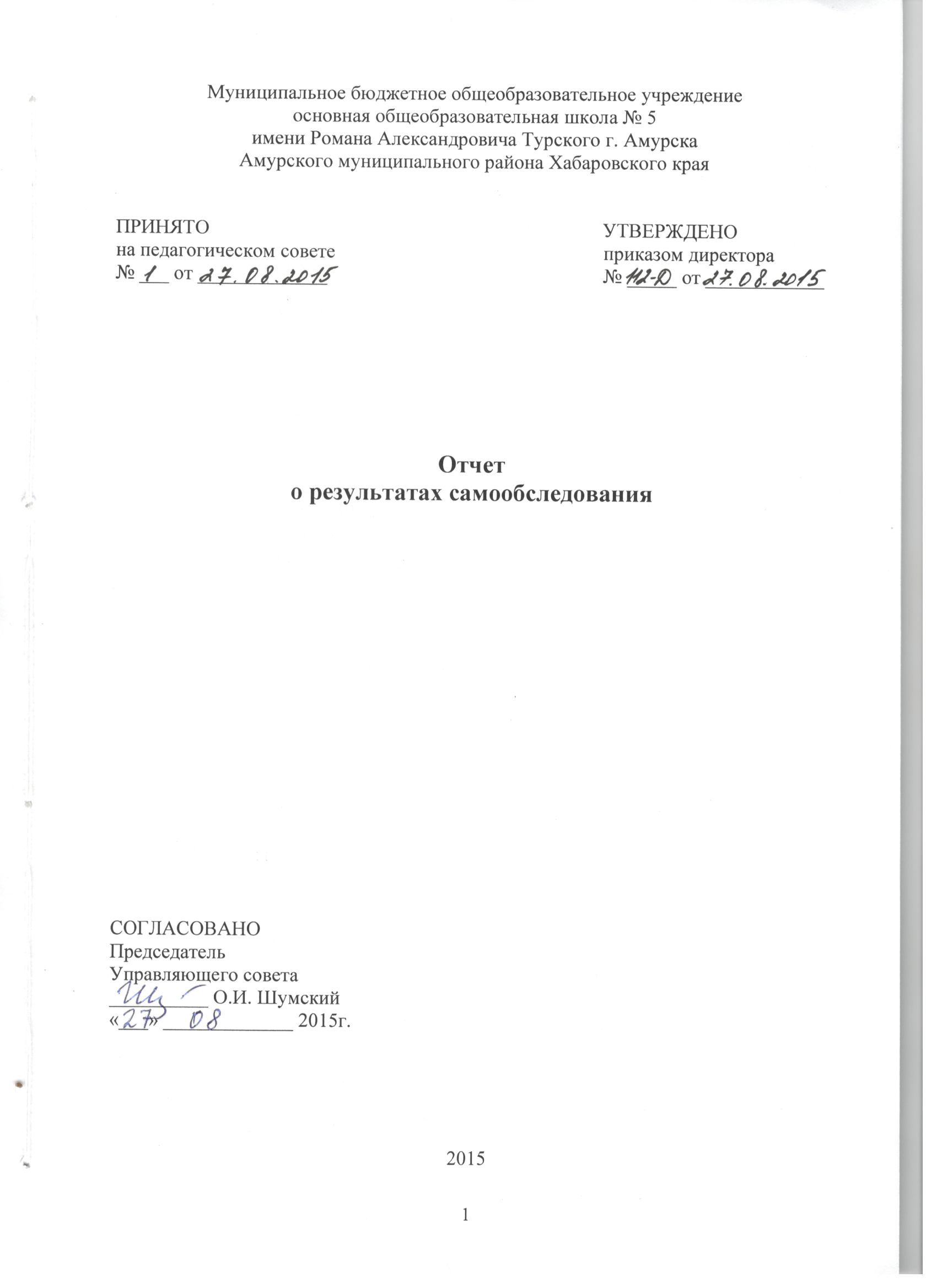 I. Аналитическая часть	1.1. Общие сведения об общеобразовательной организации (далее ОО) и организационно-правовом обеспечении образовательной деятельности. Полное и сокращенное наименование ОО в соответствии с Уставом - Муниципальное бюджетное общеобразовательное учреждение основная общеобразовательная  школа  №  5 имени Романа Александровича Турского г. Амурска Амурского муниципального района Хабаровского края  (далее МБОУ ООШ № 5 г. Амурска).Организационно-правовая форма – Муниципальное бюджетное учреждение.Место нахождения (юридический и фактический адрес) – 682640, Хабаровский край, г. Амурск, пр.Комсомольский,7а., т.2-48-27, адрес электронной почты - amurskshkol5@rambler.ru, адрес школьного сайта  http://shcola5amursk.ucoz.ruУчредитель - Администрация Амурского муниципального района Хабаровского края в лице управления образования администрации муниципального района Хабаровского края.Сведения о наличии лицензииСведения о наличии свидетельства о государственной аккредитации Сведения о руководителях образовательного учреждения Выводы:Структура учреждения соответствует структуре, указанной в Уставе образовательного учреждения:- общеобразовательные классы (1-9 классы), реализующие образовательные программы начального общего образования, основного общего образования на уровне государственного образовательного стандарта;- предпрофильные классы (9 классы), реализующие образовательные программы основного общего образования, пропедевтические, профильные курсы, обеспечивающие психолого-педагогическую поддержку в проектировании вариантов продолжения обучения. Структура учреждения позволяет с достаточной эффективностью обеспечить организацию и ведение учебно-воспитательного процесса, научной и методической работы, инновационной деятельности.МБОУ ООШ № 5 г. Амурска руководствуется положениями и локальными актами (http://shcola5amursk.ucoz.ru) по основным видам деятельности – учебной, методической, воспитательной. Должностные инструкции  для всех сотрудников школы разработаны, согласно штатному расписанию (на заместителя директора школы по УВР, АХР, на школьного библиотекаря, на учителя по каждому предмету, на технический персонал). Положения, должностные инструкции утверждены на педагогическом совете в установленном порядке. В МБОУ ООШ № 5 г. Амурска имеются годовые и перспективные планы работы по  учебной, методической, воспитательной деятельности. В соответствии с Уставом школы созданы: педагогический совет, Управляющий совет (15 человек), Попечительский совет. Положения  об Управляющем совете, Попечительском совете разработаны, утверждены, протоколы заседаний педагогических советов, Управляющего  и Попечительского советов в наличии.Делопроизводство организовано в соответствии с требованиями приказа Минобразования России от 20 декабря 2000 г. N 03-51/64. Имеется инструкция по делопроизводству, номенклатура дел. В наличии журналы входящей и исходящей информации, алфавитная книга, журнал движения учащихся, приказы по основной деятельности и так далее. Контроль за исполнением поручений директора организован. В соответствии с  Порядком заполнения, учета и выдачи аттестатов об основном общем и среднем общем образовании и их дубликатов (утвержден приказом Министерства образования и науки Российской Федерации от  14.02.2014 № 115) и приказом Министерства образования и науки Российской Федерации от 17.04.2014 № 329 «О внесении изменения в Порядок заполнения, учета и выдачи аттестатов об основном общем и среднем общем образовании и их дубликатов» хранение, заполнение, выдача аттестатов и приложений к ним, соответствует требованиям. В соответствии  с требованиями ведется книга строгой отчетности – выдачи аттестатов об основном общем и среднем общем образовании, Похвальных грамот.Личные дела учащихся  ведутся установленным порядком, своевременно заполняются.  Нормативно-правовое обеспечение и система управления  соответствует предъявляемым требованиям. Соблюдаются контрольные нормативы и предельная  численность обучающихся, определенных лицензией. 1.2. Организация и содержание образовательного процесса.Сведения о контингенте обучающихся и его структура.Согласно действующей лицензии в учреждении  реализуются общеобразовательные программы начального общего, основного общего образования.Структура классов образовательного учреждения  Вывод: таким образом, структура подготовки в МБОУ ООШ № 5 г. Амурска соответствует предъявленным требованиям государственных образовательных стандартов. Форма обучения – очная.Наполняемость классов, реализуемый федеральный государственный образовательный стандарт Соответствие учебного плана образовательной программе ОО. Начальное общее образование Сведения о соответствии учебного плана ООП начального общего образования федеральному компоненту государственного образовательного стандарта.Вывод: таким образом, учебный план ООП начального общего образования федеральному компоненту государственного образовательного стандарта соответствует.Сведения о соответствии учебного плана ООП начального общего образования федеральному государственному образовательному стандарту.Вывод: таким образом, учебный план ООП начального общего образования федеральному государственному образовательному стандарту   соответствует.Сведения о соответствии учебных планов по заявленной для государственной аккредитации ООП  ФК ГОС.Основное общее образование Вывод: таким образом, учебный план по заявленной для государственной аккредитации ООП соответствует ФК ГОС  основного общего образования.  Сведения о соответствии учебных планов по заявленной для государственной аккредитации ООП  ФГОС.Вывод: учебный план по заявленной для государственной аккредитации ООП  основного общего образования соответствует  ФГОС. Общий вывод: Таким образом, учебный план по заявленной для государственной аккредитации ООП  соответствует  ФК ГОС и ФГОС.1.3. Режим занятий обучающихсяРежим и условия обучения в школе организованы в соответствии требованиями СанПиН. Занятия во 2-9 классах проходили в одну смену при шестидневной рабочей неделе, продолжительность урока 45 минут.Первые классы функционировали в режиме пятидневной рабочей недели.Во второй половине дня учащиеся посещали внеурочные занятия (1-4, 5-7 классы), элективные курсы, индивидуально-групповые, факультативные занятия по предметам и кружковые занятия по интересам.Вывод: Учебный процесс в МБОУ ООШ № 5 г. Амурска строится в соответствии с  утвержденным учебным планом. Общий объем учебной нагрузки учащихся  каждой ступени обучения  соответствует Гигиеническим требованиям к условиям обучения в общеобразовательных учреждениях,  СанПиН 2.4.2. 1178-02 Учебный план на 2014-2015 учебный год разработан и утвержден учреждением на основе Базисных учебных планов 2004 года   для  1-9 классов.  Учебный план утвержден  директором школы. Оценка реализации учебных программ, тематического планирования выявила их соответствие образовательному минимуму  по всем предметам, федеральный компонент  образовательного стандарта  реализуется полностью.В целях сохранения единого образовательного пространства, обеспечения преемственности  преподавание ведется по учебникам  федерального Перечня учебных изданий. В расписании уроков соблюдается  соответствие максимального объема учебной нагрузки обучающихся максимально допустимому количеству часов с учетом пятидневной и шестидневной учебной недели.   Расписание учебных  занятий составлено с учетом целесообразности воспитательного процесса, создания необходимых условий для обучающихся разных возрастных групп, дневной и недельной динамики работоспособности. Расписание уроков утверждено руководителем Учреждения.Преподавание предметов на всех ступенях обучения ведется в соответствии с учебным планом по образовательным программам с исполнением требований государственных образовательных стандартов. В учреждении, согласно Положению о рабочих программах, соблюдаются единые требования к составлению рабочих программ, ведению календарно-тематического планирования педагогами; администрацией школы осуществляется контроль за соответствием планов государственного стандарта; полнота выполнения образовательных программ начального общего, основного общего образования по всем предметам составляет 100%. 1.4.Результаты освоения основных образовательных программ  Доля обучающихся, закончивших уровни образования на «4» и «5» и неаттестованыхВывод: у обучающихся начальной школы в течение учебного года наблюдается стабильный рост качества обученности, число отличников увеличилось с 12 до 15, число хорошистов увеличилось на 13 человек по итогам учебного года. По сравнению с 2013-2014 учебным годом число хорошистов увеличилось на 11,3%.В 5 – 9 классах стабильное качество обученности, по итогам года наблюдается рост качества на 2,6%. При этом произошло значительное увеличение числа учеников, отлично завершивших обучение по итогам 2014 – 2015 учебного года. По сравнению с 2013-2014 учебным годом число отличников увеличилось на 5,7% , хорошистов увеличилось на 4,6%.1.5. Сведения о результатах внутренней и внешней оценки качества подготовки обучающихся по основным образовательным программам Успеваемость и качество обучения учащихся за три годаВывод: средний показатель качества знаний  обучающихся по итогам учебного года составил 48,08%, что на 8,82% больше прошлого года и на 6,19% выше среднего показателя качества знаний обучающихся по району. Положительная динамика качества обучения наблюдается на 1 и 2 ступени обучения.Все учащиеся школы освоили  базовый уровень образования. Учащихся оставленных на повторный курс обучения нет.1.6. Результаты внешнего контроля в 4-х классахС целью определения уровня готовности выпускников начальной школы к обучению в основной школе, в рамках построения региональной системы оценки качества, проведено исследование по трем предметам: русский язык, математика, окружающий мир. Для оценки метапредметных результатов учащихся  проведена комплексная работа.МатематикаПрактически все обучающиеся овладели умениями и усвоили материал на базовом уровне. Высокий процент овладения знаниями и умениями на повышенном и высоком уровне можно оценить как показатель позитивной тенденции в усвоении учебного материала по предмету.Русский языкПрактически все обучающиеся овладели умениями и усвоили материал на базовом уровне. Высокий процент овладения знаниями и умениями на повышенном и высоком уровне можно оценить как показатель позитивной тенденции в усвоении учебного материала по русскому языку.Окружающий мирПрактически все обучающиеся овладели умениями и усвоили материал на базовом уровне. Высокий процент овладения знаниями и умениями на повышенном и высоком уровне можно оценить как показатель позитивной тенденции в усвоении учебного материала по окружающему миру.Комплексная работаПрактически все обучающиеся овладели умениями и усвоили материал на базовом уровне. Высокий процент овладения знаниями и умениями на повышенном уровне можно оценить как показатель позитивной тенденции в усвоении учебного материала.Вывод: уровень учебных достижений соответствует требованиям образовательного стандарта. 1.7. Сведения об участии выпускников в государственной итоговой аттестации.Государственную итоговую аттестацию за курс основной школы проходили 22 выпускника. Экзамены проводились в форме основного государственного экзамена.Результаты сдачи экзамена по математикеС модулем «алгебра» справились успешно 90,91% выпускников. Средний тестовый балл - 14, средний отметочный балл – 3,23;  качество выполнения модуля - 31,82%. Не справились с базовым уровнем два обучающихся, набрав минимальное количество баллов – 4-5 баллов.    Показатели выполнения экзаменационной работы ниже средне районных показателей, качество на 5,32%, средний отметочный балл на 0,19 баллов. С модулем «геометрия» справились успешно 95,45% выпускников. Средний тестовый балл - 5, средний отметочный балл - 3,57, качество выполнения модуля – 63,6%. Не справилась с базовым уровнем по геометрии одна обучающаяся, набрав минимальное количество баллов-2 балла.Показатели выполнения экзаменационной работы выше средне районных показателей, качество выше на 2,84%, средний отметочный балл на 0,10 баллов.Результаты сдачи экзамена по русскому языкуСредний тестовый балл составил 34 балла,  средний отметочный балл – 4,5, качество выполнения экзаменационной работы – 86,3%,  успеваемость-100%	Показатели выполнения экзаменационной работы по русскому языку выше средне районных показателей, качество на 34,6%, средний отметочный балл на 0,9.Результаты сдачи экзамена по выборуОбществознание По сравнению с прошлым учебным годом повысилось качество знаний по обществознанию с 80% до 100%, что объясняется увеличением числа желающих сдавать экзамен по предмету.	По сравнению со средне районными показателями качество выполнения экзаменационной работы выше на19%, средний отметочный балл выше на 0,2 балла.Биология	Качество выполнения экзаменационных работ выше средне районного на 23,08%, средний отметочный балл выше на 0,23 балла.По результатам государственной итоговой аттестации все 22 выпускника получили аттестат об окончании основной школы.Устройство выпускниковВсе выпускники продолжат обучение  в учебных заведениях города и края.Вывод: по итогам учебного года все учащиеся освоили базовый уровень образования в соответствии с требованиями образовательных стандартов.1.8.Кадровое обеспечение учебного процессаСведения о педагогических кадрахВывод: учреждение укомплектовано педагогическими кадрами на 100%, курсовая подготовка пройдена 81 % учителей, аттестовано на высшую и первую квалификационные категории 44,4%. учителей.Сведения об административно-управленческих кадрахВывод: курсовая подготовка пройдена 80,0 % руководящих работников, аттестовано на квалификационные категории - 80,0%. Общий вывод: педагогические работники в системе повышают свою педагогическую квалификацию (http://shcola5amursk.ucoz.ru) через различные формы: дистанционные курсы, по индивидуальному плану обучения, курсы повышения квалификации при  ХК ИРО.Базовое образование, соответствующее профилю преподаваемых дисциплин, имеют 100% педагогов.Таким образом, кадровое обеспечение МБОУ ООШ № 5 г. Амурска соответствует  требованиям государственных образовательных стандартов и показателям  деятельности  МБОУ ООШ № 5 г. Амурска.1.9. Условия обеспечения образовательной деятельности.Сведения о создании организационно-правовых условий для осуществления методической деятельности.Вывод: в школе  созданы организационно-правовые условия для осуществления методической деятельности. 1.10. Сведения о наличии библиотечного фонда, обеспечивающего реализацию ООП.Вывод: По всем дисциплинам общеобразовательного цикла федерального компонента в библиотеке имеются учебники в количестве не менее чем количество всех реализуемых в ОУ ООП.  Обеспеченность учащихся учебниками составляет 100%.1.11. Сведения об обеспечении справочно-библиографическими и периодическими изданиями.В Учреждении имеется библиотека с двумя рабочими местами, оборудованным  компьютерами, подключенными к Интернету, принтером, читальный зал на 6 мест. Количество справочно-библиографических изданий (энциклопедий) составляет 55 экземпляров.Вывод: обучающиеся по ООП обеспечены учебной и учебно-методической литературой, электронными пособиями, справочно-библиографическими изданиями.1.12. Сведения об обеспечении возможности обучающимся доступа к информационным ресурсам сети ИнтернетВывод: 77 компьютеров образовательного учреждения включены в локальную сеть с выходом в  Интернет.  Таким образом, обучающиеся имеют возможность доступа к информационным ресурсам сети Интернет, в том числе во время самостоятельной подготовки из предметных кабинетов, кабинетов информатики, библиотеки (общее число компьютеров для учащихся 94). На одно рабочее место приходится не более 4 учащихся (на 100 обучающихся приходится 23,6 компьютера).1.3. Сведения об обеспеченности обучающихся по аккредитуемым ООП учебной и учебно-методической литературой и электронными изданиями Вывод: обучающиеся в учреждении обеспечены учебной и учебно-методической литературой и электронными изданиями по аккредитуемой ООП.1.14. Сведения об обеспечении необходимых материально-технических условий реализации ФГОС и ФК ГОС общего образованияМатериально-техническое обеспечение образовательного процесса (наличие необходимого учебного оборудования, приборов, инструментов и т.д. )Вывод: материально-техническая база обеспечивает возможность реализации требований ФГОС и ФК ГОС общего образования по всем учебным дисциплинам федерального компонента Федерального базисного учебного плана, включенным в учебный план (планы) ОУ по аккредитуемой ООП, т.е. имеющиеся кабинеты и соответствующее оснащение (оборудование, наглядные пособия и т.п.) обеспечивают возможность выполнения всех видов работ и проведения всех видов учебных занятий, предусмотренных учебными планами и рабочими программами.II. Показатели по итогам самообследования  на 01.08.2015 г.Вид докумен-таСерия и № бланка докумен-таРегистрационный номер и дата выдачиОрган, выдавший документНомер и дата распорядительного акта  о выдаче документаСрок окончания действия докумен-таЛицензия27Л01 № 0000246№ 1413 13 мая 2013 г.Министерство образования и науки Хабаровского края№ 621 от 13.05.2013бессрочноВид документаСерия и № бланка докумен-таРегистрацион-ный номер и дата выдачиОрган, выдавший документНомер и дата распорядительно-го акта  о выдаче документаСрок окончания действия докумен-таСвидетельство о государст-венной аккредита-ции27А01№ 0000053№ 662 30 апреля2015 г.Министерство образования и науки Хабаровского края№ 972 от 25.04.2015 г.30 апреля 2027 г.№ п/пДолжностные лицаФамилия, имя, отчествоКонтактный рабочий телефон, адрес электронной почты1.ДиректорМихайлюк Елена Алексеевна(42142) 2-48-27amurskshkol5@rambler.ru2.Заместители директорапо учебно-воспитательной работеСмирнова Марина Валентиновна  (начального общего)(42142) 2-48-272.Заместители директорапо учебно-воспитательной работеГрунская Людмила Викторовна (основного общего)(42142) 2-48-27Контрольные  нормативыСогласно  действующей лицензииФактически, по состоянию на 2014 – 2015 учебный годоборудование учебных помещенийобеспечение возможности реализации образовательных программсоответствуетоснащенность учебного процесса библиотечно-информационными ресурсамиобеспечение возможности реализации образовательных программсоответствуетобразовательный ценз педагогических работников85% с высшим  профессиональным образованием88 %укомплектованность штатов100%100%предельная  численность контингента обучающихся510 человек397УровеньобразованияКлассы с изучением:2014 -2015 год2014 -2015 годУровеньобразованияКлассы с изучением:кол-во классов-комплек-товколи-чествообучаю-щихсяначального общего образованияобразовательной программы начального общего образования5132начального общего образованияобразовательной программы основного  общего образования, обеспечивающей дополнительную (углубленную) подготовку обучающихся по одному или нескольким предметам (английский язык)375начального общего образованияадаптированной образовательной программы для детей с ОВЗ--основного общего образованияобразовательной программы основного  общего образования247основного общего образованияобразовательной программы основного  общего образования, обеспечивающей дополнительную (углубленную) подготовку обучающихся по одному или нескольким предметам (английский язык, русский язык, алгебра)6143основного общего образованияадаптированной образовательной программы для детей с ОВЗ--Ступень обученияСтруктура классовНачальное общее образование8 классов:2 класса  по  системе развивающего обучения Л.В.Занкова 2 класса по УМК «Школа России»2 класса по  УМК « Школа 2100»2 класса по УМК «Начальная школа XXI века»Основное общее образование2 класса с базовой общеобразовательной подготовкой;1 класс с углубленным изучением английского языка;3 класса с углубленным изучением русского языка;2 класса с углубленным изучением алгебры№п/пКласс-комплектРеализуемый образователь-ный стандартЧисло обучаю-щихся (чел.)В том числе (в форме)В том числе (в форме)В том числе (в форме)№п/пКласс-комплектРеализуемый образователь-ный стандартЧисло обучаю-щихся (чел.)Обучение на дому больных детейПо индивидуальному учебному плану(чел.)По адаптированнымосновнымобразовательнымпрограммам для детейс ограниченными возможностямиздоровья(чел.)11аФГОС29---21бФГОС29---32аФГОС29---42бФГОС28---53аФГОС25---63бФГОС211--74аФГОС221--84бФГОС22---95аФГОС26---105бФГОС28---116аФГОС15---126бФГОС22---137аФГОС25---147бФГОС26---158аФК ГОС (приказ МО РФ № 1089 от 05.03.2004г28---169аФК ГОС (приказ МО РФ № 1089 от 05.03.2004г22---Форма обучения – очнаяГоды обучения –2010-2014Форма обучения – очнаяГоды обучения –2010-2014Форма обучения – очнаяГоды обучения –2010-2014№ п/пПараметрыВывод (соответствует/не соответствует)1срок освоения ООП (должен быть не ниже установленного соответствующим ФК ГОС)соответствует2максимальный объем учебной нагрузки учащегося соответствует3максимальный объем аудиторной учебной нагрузки учащегося (должен соответствовать санитарно-эпидемиологическим правилам и нормативам, ФК ГОС) соответствует4объем времени, отведенный в целом на ООП (должен быть не менее объема, установленного ФК ГОС)соответствует5объем времени, отведенный на обязательную и вариативную части ООП (должен быть не менее объемов, установленных ФК ГОС: обязательная - около 80%, вариативная - около 20%)соответствует6наименования учебных циклов, разделов ООП (согласно соответствующему ФК ГОС)соответствует7объемы времени, отведенные на учебные циклы (должны быть не менее объемов, установленных ФК ГОС)соответствует8наименования дисциплин (должны соответствовать ФК ГОС)соответствует9-общий объем обязательной учебной нагрузки по циклам;соответствует10-объем обязательной учебной нагрузки по дисциплинам;соответствует11-срок обучения по учебным циклам;соответствует12-продолжительность промежуточной аттестации; соответствует13-общая продолжительность каникулярного времени;соответствуетФорма обучения – очнаяГоды обучения –2011-2015Форма обучения – очнаяГоды обучения –2011-2015Форма обучения – очнаяГоды обучения –2011-2015№ п/пПараметрыВывод (соответствует/не соответствует)1срок освоения ООП (должен быть не ниже установленного соответствующим ФГОС)соответствует2максимальный объем учебной нагрузки учащегося соответствует3максимальный объем аудиторной учебной нагрузки учащегося (должен соответствовать санитарно-эпидемиологическим правилам и нормативам, ФГОС) соответствует4объем времени, отведенный в целом на ООП (должен быть не менее объема, установленного ФГОС)соответствует5объем времени, отведенный на обязательную и вариативную части ООП (должен быть не менее объемов, установленных ФГОС: обязательная - около 80%, вариативная - около 20%)соответствует6наименования учебных циклов, разделов ООП (согласно соответствующему ФГОС)соответствует7объемы времени, отведенные на учебные циклы (должны быть не менее объемов, установленных ФГОС)соответствует8наименования дисциплин (должны соответствовать ФГОС)соответствует9-общий объем обязательной учебной нагрузки по циклам;соответствует10-объем обязательной учебной нагрузки по дисциплинам;соответствует11-срок обучения по учебным циклам;соответствует12-продолжительность промежуточной аттестации; соответствует13-общая продолжительность каникулярного времени;соответствуетФорма обучения – очнаяГоды обучения –2009-2014Форма обучения – очнаяГоды обучения –2009-2014Форма обучения – очнаяГоды обучения –2009-2014№ п/пПараметрыВывод (соответствует/не соответствует)1срок освоения ООП (должен быть не ниже установленного соответствующим ФК ГОС)соответствует2максимальный объем учебной нагрузки учащегося соответствует3максимальный объем аудиторной учебной нагрузки учащегося (должен соответствовать санитарно-эпидемиологическим правилам и нормативам,  ФК  ГОС) соответствует4объем времени, отведенный в целом на ООП (должен быть не менее объема, установленного ФК ГОС)соответствует5объем времени, отведенный на обязательную и вариативную части ООП (должен быть не менее объемов, установленных ФК ГОС: обязательная - около 80%, вариативная - около 20%)соответствует6наименования учебных циклов, разделов ООП (согласно  соответствующему ФК ГОС)соответствует7объемы времени, отведенные на учебные циклы (должны быть не менее объемов, установленных ФК ГОС)соответствует8наименования дисциплин (должны соответствовать ФК ГОС)соответствует9-общий объем обязательной учебной нагрузки по циклам;соответствует10-объем обязательной учебной нагрузки по дисциплинам;соответствует11-срок обучения по учебным циклам;соответствует12-продолжительность промежуточной аттестации; соответствует13-количество экзаменов в учебном году;соответствует14-продолжительность государственной  итоговой аттестации  выпускников;соответствует15-общая продолжительность каникулярного времени;соответствуетФорма обучения – очнаяГоды обучения –2010-2015Форма обучения – очнаяГоды обучения –2010-2015Форма обучения – очнаяГоды обучения –2010-2015№ п/пПараметрыВывод (соответствует/не соответствует)1срок освоения ООП (должен быть не ниже установленного соответствующим ФГОС)соответствует2максимальный объем учебной нагрузки учащегося соответствует3максимальный объем аудиторной учебной нагрузки учащегося (должен соответствовать санитарно-эпидемиологическим правилам и нормативам,  ФГОС) соответствует4объем времени, отведенный в целом на ООП (должен быть не менее объема, установленного ФГОС)соответствует5объем времени, отведенный на обязательную и вариативную части ООП (должен быть не менее объемов, установленных ФГОС: обязательная - около 80%, вариативная - около 20%)соответствует6наименования учебных циклов, разделов ООП (согласно  соответствующему ФГОС)соответствует7объемы времени, отведенные на учебные циклы (должны быть не менее объемов, установленных ФГОС)соответствует8наименования дисциплин (должны соответствовать ФГОС)соответствует9-общий объем обязательной учебной нагрузки по циклам;соответствует10-объем обязательной учебной нагрузки по дисциплинам;соответствует11-срок обучения по учебным циклам;соответствует12-продолжительность промежуточной аттестации; соответствует13-количество экзаменов в учебном году;соответствует14-продолжительность государственной  итоговой аттестации  выпускников;соответствует15-общая продолжительность каникулярного времени;соответствуетСтупень обученияКол-воУч-ся«5»«4» и «5»«3»«2»1-4 класс14710,3%52,3%37,4%0%1-9 класс1926,7%30,3%63%0%ИТОГО3398,3%39,8%51,9%0%Ступень обученияУспеваемость (%)Успеваемость (%)Успеваемость (%)Качество (%)Качество (%)Качество (%)Ступень обучения2012/20132013/20142014/20152012/20132013/20142014/20151-4 классы10010010058,874662,65-9 классы10010010032,262836,9ИТОГО10010010043,4835,648КоличествообучающихсяНизкийуровень%Пониженныйуровень%Базовыйуровень%Повышенныйуровень%Высокийуровень%4404,55,053,537,5КоличествообучающихсяНизкийуровень%ПониженныйУровень%Базовыйуровень%Повышенныйуровень%Высокийуровень%4402,01240,545,5КоличествообучающихсяНизкийуровень%ПониженныйУровень%Базовыйуровень%Повышенныйуровень%Высокийуровень%44001717,565,5КоличествообучающихсяНизкийуровень%ПониженныйУровень%Базовыйуровень%Повышенныйуровень%Высокийуровень%4402,529,568,00Учебный годДоля учащихся,получивших «2» (%)Доля учащихся,получивших «2» (%)Качество знанийКачество знанийСредний отметочныйбаллСредний отметочныйбаллУчебный годалгебрагеометрияалгебрагеометрияалгебрагеометрия2012-20130038,6427,273,433,32013-201402,338,09503,33,52014-201594,531,08643,23,5Учебный годДоля учащихся,получивших «2» (%)КачествознанийСреднийотметочныйбаллСреднийтестовыйбалл2012-2013075,004,12013-20142,342,853,5014-2015086,34,534УчебныйгодКоличествовыпускниковУспеваемость(%)Качествознаний (%)СреднийотметочныйбаллСреднийтестовыйбалл2013-20145100803,82014-201561001004,131УчебныйгодКоличествовыпускниковУспеваемость(%)Качествознаний (%)СреднийотметочныйбаллСреднийтестовыйбалл2014-201521001004,032,5КоличествовыпускниковПродолжают обучениеПродолжают обучениеПродолжают обучениеКоличествовыпускников10 кл.ССУЗПУ, лицей221426ПоказательКоличествоУкомплектованность штата педагогических работников (%)100%Всего педагогических работников (учителей и других пед.работников) Из них:29- на I ступени9- на II ступени 20- из них внешних совместителей1Образовательный ценз педагогических работников. Из них:- с высшим профессиональным образованием27- с незаконченным. высшим образованием1- со средним профессиональным образованием1Педагогические работники, имеющие ученую степень0Повышение квалификации, не реже одного раза в три года25Педагогически работники, имеющие квалификационную категорию- всего19- высшую4- первую8- вторую и СЗД7Состав педагогического коллектива:- учитель27- старшая вожатая1- учитель -логопед1Состав педагогического коллектива по стажу работы:До 1 года01-5 лет75-10 лет310-20 лет7Свыше 20 лет12ПоказательКоличествоВсего руководящих работников5- директор1- заместитель директора по УВР2- заместитель директора по АХР1-главный бухгалтер1Образовательный ценз:- с высшим профессиональным образованием4- со средним профессиональным образованием1Руководящие работники, имеющие квалификационную категорию:- высшую1- первую1- соответствие занимаемой должности2Состав руководящих работников по стажу руководящей работы:1-5 лет210-20 лет3Повышение квалификации:-прохождение курсовой подготовки3-менеджер образования3№ п/пПараметрВывод: да/нет 1-наличие в уставе ОУ раздела, посвященного перечню и компетенции органов управления ОУ, создаваемым в ОУ методическим структурам;Да2-наличие локальных актов ОУ, устанавливающих перечень вопросов, которые относятся к компетенции органов управления ОУ, методических структур;Да3-наличие приказов о закреплении обязанностей руководителей методических структур за конкретными педагогическими работниками;Да4-наличие планов работы педагогического совета, методического совета и иных структур, обеспечивающих координацию и осуществление методической деятельности;Да5-наличие протоколов заседаний перечисленных органов и структур, отражающих рассмотрение и решение вопросов, связанных с обеспечением координации и осуществлением методической деятельностиДаОбразователь-ные программыКонтингент обучающихсяБиблиотеч-ный фонд учебной  литературыИз них в оператив-ном использова-нии% обеспечен-ности за счет библиотечно-го фонда% обеспечен-ности за счет  родителейначального общего образования 1 класс 59352352100%-2 класс 59411411100%-3 класс 45260260100%-4 класс 44379379100%- основного общего образования 5 класс 53642642100%-6 класс 37454454100%-7 класс 51816816100%-8 класс 28438438100%-9 класс 22264264100%-КабинетКоли-чество компьюте-ровКоли-чество компьюте-ровИсполь-зуются в учебном процессеНаличие сертификатов на компьютеры (лицензионное ПО)Количество компьютеров, имеющих выход в ИнтернетКоличество компьюте-ров, находящихся в локальной сети ОУ10111Да11111Да12111Да13111Да14 111Да1115111Да16111Да1117111Да18111ДаИнформатика242424Да242423111Да1125111Да1126111Да27111Да1128111ДаБиология111ДаТехнология111Да32111Да33111Да34111ДаХимия111Да36111Да37111Да381+151+1516Да1616Библиотека222Да 22Мобильный класс №1_151515Да1515Мобильный класс №2151515Да1515Степень компьютеризации образовательного процессаСтепень компьютеризации образовательного процессаВ МБОУ ООШ № 5 г. Амурска созданы условия для реализации ООП средствами ИКТ. 100% кабинетов оборудованы АРМ учителя, имеется 2 мобильных класса, оборудованных ноутбуками. Соотношение рабочих мест и обучающихся составляет 4,2Обеспечена возможность обучающимся доступа к информационным ресурсам сети Интернет, в том числе во время самостоятельной подготовки, наличие рабочих мест, оборудованных компьютерами с выходом в Интернет, в библиотеке (читальном зале) или в кабинете информатики, в количестве 1 рабочее место на 5,1обучающихся.В МБОУ ООШ № 5 г. Амурска созданы условия для реализации ООП средствами ИКТ. 100% кабинетов оборудованы АРМ учителя, имеется 2 мобильных класса, оборудованных ноутбуками. Соотношение рабочих мест и обучающихся составляет 4,2Обеспечена возможность обучающимся доступа к информационным ресурсам сети Интернет, в том числе во время самостоятельной подготовки, наличие рабочих мест, оборудованных компьютерами с выходом в Интернет, в библиотеке (читальном зале) или в кабинете информатики, в количестве 1 рабочее место на 5,1обучающихся.В МБОУ ООШ № 5 г. Амурска созданы условия для реализации ООП средствами ИКТ. 100% кабинетов оборудованы АРМ учителя, имеется 2 мобильных класса, оборудованных ноутбуками. Соотношение рабочих мест и обучающихся составляет 4,2Обеспечена возможность обучающимся доступа к информационным ресурсам сети Интернет, в том числе во время самостоятельной подготовки, наличие рабочих мест, оборудованных компьютерами с выходом в Интернет, в библиотеке (читальном зале) или в кабинете информатики, в количестве 1 рабочее место на 5,1обучающихся.В МБОУ ООШ № 5 г. Амурска созданы условия для реализации ООП средствами ИКТ. 100% кабинетов оборудованы АРМ учителя, имеется 2 мобильных класса, оборудованных ноутбуками. Соотношение рабочих мест и обучающихся составляет 4,2Обеспечена возможность обучающимся доступа к информационным ресурсам сети Интернет, в том числе во время самостоятельной подготовки, наличие рабочих мест, оборудованных компьютерами с выходом в Интернет, в библиотеке (читальном зале) или в кабинете информатики, в количестве 1 рабочее место на 5,1обучающихся.В МБОУ ООШ № 5 г. Амурска созданы условия для реализации ООП средствами ИКТ. 100% кабинетов оборудованы АРМ учителя, имеется 2 мобильных класса, оборудованных ноутбуками. Соотношение рабочих мест и обучающихся составляет 4,2Обеспечена возможность обучающимся доступа к информационным ресурсам сети Интернет, в том числе во время самостоятельной подготовки, наличие рабочих мест, оборудованных компьютерами с выходом в Интернет, в библиотеке (читальном зале) или в кабинете информатики, в количестве 1 рабочее место на 5,1обучающихся.Дисциплина (область)Количествоучебных печатных изданий/количество электронных изданий по дисциплине, имеющихся в распоряжении ОУУровень обеспеченности1. Русский язык1.1. Печатные издания       70100%1. Русский язык1.2.Электронные издания   10100%2. Литература2.1. Печатные издания        17100%2. Литература2.2. Электронные издания  27100%3.Математика2.1. Печатные издания        12100%4.  Алгебра2.2. Электронные издания  16100%5.Геометрия2.1. Печатные издания        15100%5.Геометрия2.2. Электронные издания  12100%6.История2.1. Печатные издания       30100%6.История2.2. Электронные издания 26100%7. Природоведение2.1. Печатные издания       24100%8. Биология2.2. Электронные издания   5100%9. Иностранный язык (английский)2.1. Печатные издания        21100%9. Иностранный язык (английский)2.2. Электронные издания   8100%10. Изобразительное искусство2.1. Печатные издания         5100 %10. Изобразительное искусство2.2. Электронные издания   7100%11.Искусство2.1. Печатные издания         5100%11.Искусство2.2. Электронные издания  3100%12.Музыка2.1. Печатные издания        10100%12.Музыка2.2. Электронные издания   6100%15.Физическая культура2.1. Печатные издания         8100%15.Физическая культура2.2. Электронные издания   2100%16.Технология2.1. Печатные издания         5100%,16.Технология2.2. Электронные издания   3100%17.Обществознание2.1. Печатные издания        10100%17.Обществознание2.2. Электронные издания   3100%18.География2.1. Печатные издания        21100%18.География2.2. Электронные издания   5100%,19.Физика2.1. Печатные издания        10100%19.Физика2.2. Электронные издания   6100%,20.Информатика2.1. Печатные издания        22100%20.Информатика2.2. Электронные издания  14100%,21.Химия2.1. Печатные издания        11100%21.Химия2.2. Электронные издания  28100%,22.Основы безопасности жизнедеятельности2.1. Печатные издания        15100%22.Основы безопасности жизнедеятельности2.2. Электронные издания  13100%Учебные помещения, используемые в образовательном процессеКоличествоОбщая площадьВсегоВ том числе: 271693,3Начальных классов8383,8Кабинет химии167,2Кабинет физики167,2Кабинет биологии150,7Класс информатики198,6Мастерские:В том числе:Технология, в том числеСтолярная мастерскаяОбслуживающий труд, в том числе:Швейная мастерскаяКулинарная мастерская111165,649,655,5Лаборатории--спортивный залв том числе:малый залбольшой зал1182,9275,4актовый зал / музыкальный зал--музейная комната --Кабинет педагога-психолога--Кабинет для коррекционной работы--Специальные помещения для ГПДкабинеты для занятийигровые комнаты--Учебные помещения, используемые в образовательном процессеПроцентное  соотношение учебно-лабораторного оборудования от необходимого количества (в соответствии с перечнями МО РФ)Кабинеты русского языка95Кабинеты истории95Кабинеты иностранного языка98Кабинеты математики95Кабинет физики100Кабинет химии100Кабинет биологии100Кабинет географии95Кабинеты начальных классов90№п/пПоказателиПоказателиПоказателиЕдиница измеренияЕдиница измерения1.Образовательная деятельностьОбразовательная деятельностьОбразовательная деятельность1.1Общая численность учащихсяОбщая численность учащихсяОбщая численность учащихся397 человек397 человек1.2Численность учащихся по образовательной программе начального общего образованияЧисленность учащихся по образовательной программе начального общего образованияЧисленность учащихся по образовательной программе начального общего образования205 человек205 человек1.3Численность учащихся по образовательной программе основного общего образованияЧисленность учащихся по образовательной программе основного общего образованияЧисленность учащихся по образовательной программе основного общего образования192 человек192 человек1.4Численность/удельный вес численности учащихся, успевающих на "4" и "5" по результатам промежуточной аттестации, в общей численности учащихсяЧисленность/удельный вес численности учащихся, успевающих на "4" и "5" по результатам промежуточной аттестации, в общей численности учащихсяЧисленность/удельный вес численности учащихся, успевающих на "4" и "5" по результатам промежуточной аттестации, в общей численности учащихся163 человека 48%163 человека 48%1.5Средний отметочный балл государственной итоговой аттестации выпускников 9 класса по русскому языкуСредний отметочный балл государственной итоговой аттестации выпускников 9 класса по русскому языкуСредний отметочный балл государственной итоговой аттестации выпускников 9 класса по русскому языку4,5 балла4,5 балла1.6Средний отметочный балл государственной итоговой аттестации выпускников 9 класса по математике: алгебра                                                                                 геометрияСредний отметочный балл государственной итоговой аттестации выпускников 9 класса по математике: алгебра                                                                                 геометрияСредний отметочный балл государственной итоговой аттестации выпускников 9 класса по математике: алгебра                                                                                 геометрия3,2 балла3,5 балла3,2 балла3,5 балла1.7Численность/удельный вес численности выпускников 9 класса, получивших неудовлетворительные результаты на государственной итоговой аттестации по русскому языку, в общей численности выпускников 9 классаЧисленность/удельный вес численности выпускников 9 класса, получивших неудовлетворительные результаты на государственной итоговой аттестации по русскому языку, в общей численности выпускников 9 классаЧисленность/удельный вес численности выпускников 9 класса, получивших неудовлетворительные результаты на государственной итоговой аттестации по русскому языку, в общей численности выпускников 9 класса0 человек/ 0 %0 человек/ 0 %1.8Численность/удельный вес численности выпускников 9 класса, получивших неудовлетворительные результаты на государственной итоговой аттестации по математике, в общей численности выпускников 9 классаЧисленность/удельный вес численности выпускников 9 класса, получивших неудовлетворительные результаты на государственной итоговой аттестации по математике, в общей численности выпускников 9 классаЧисленность/удельный вес численности выпускников 9 класса, получивших неудовлетворительные результаты на государственной итоговой аттестации по математике, в общей численности выпускников 9 класса3 человека/13,6%3 человека/13,6%1.9Численность/удельный вес численности выпускников 9 класса, не получивших аттестаты об основном общем образовании, в общей численности выпускников 9 классаЧисленность/удельный вес численности выпускников 9 класса, не получивших аттестаты об основном общем образовании, в общей численности выпускников 9 классаЧисленность/удельный вес численности выпускников 9 класса, не получивших аттестаты об основном общем образовании, в общей численности выпускников 9 класса0 человек/0%0 человек/0%1.11Численность/удельный вес численности выпускников 9 класса, получивших аттестаты об основном общем образовании с отличием, в общей численности выпускников 9 классаЧисленность/удельный вес численности выпускников 9 класса, получивших аттестаты об основном общем образовании с отличием, в общей численности выпускников 9 классаЧисленность/удельный вес численности выпускников 9 класса, получивших аттестаты об основном общем образовании с отличием, в общей численности выпускников 9 класса0 человек/0%0 человек/0%1.12Численность/ удельный вес численности учащихся, принявших участие в различных олимпиадах, смотрах, конкурсах, в общей численности учащихсяЧисленность/ удельный вес численности учащихся, принявших участие в различных олимпиадах, смотрах, конкурсах, в общей численности учащихсяЧисленность/ удельный вес численности учащихся, принявших участие в различных олимпиадах, смотрах, конкурсах, в общей численности учащихся260 человек/65%260 человек/65%1.13Численность/удельный вес численности учащихся - победителей и призеров олимпиад, смотров, конкурсов, в общей численности учащихся, в том числе:Численность/удельный вес численности учащихся - победителей и призеров олимпиад, смотров, конкурсов, в общей численности учащихся, в том числе:Численность/удельный вес численности учащихся - победителей и призеров олимпиад, смотров, конкурсов, в общей численности учащихся, в том числе:150 человек/38%150 человек/38%1.19.1Регионального уровняРегионального уровняРегионального уровня21 человек/7%21 человек/7%1.19.2Федерального уровняФедерального уровняФедерального уровня3 человека/0,7%3 человека/0,7%1.19.3Международного уровняМеждународного уровняМеждународного уровня001.20Численность/удельный вес численности учащихся, получающих образование с углубленным изучением отдельных учебных предметов, в общей численности учащихсяЧисленность/удельный вес численности учащихся, получающих образование с углубленным изучением отдельных учебных предметов, в общей численности учащихсяЧисленность/удельный вес численности учащихся, получающих образование с углубленным изучением отдельных учебных предметов, в общей численности учащихся198 человек/50%198 человек/50%1.24Общая численность педагогических работников, в том числе:Общая численность педагогических работников, в том числе:Общая численность педагогических работников, в том числе:27 чел.27 чел.1.25Численность/удельный вес численности педагогических работников, имеющих высшее образование, в общей численности педагогических работниковЧисленность/удельный вес численности педагогических работников, имеющих высшее образование, в общей численности педагогических работниковЧисленность/удельный вес численности педагогических работников, имеющих высшее образование, в общей численности педагогических работников23 человека/85,1%23 человека/85,1%1.26Численность/удельный вес численности педагогических работников, имеющих высшее образование педагогической направленности (профиля), в общей численности педагогических работниковЧисленность/удельный вес численности педагогических работников, имеющих высшее образование педагогической направленности (профиля), в общей численности педагогических работниковЧисленность/удельный вес численности педагогических работников, имеющих высшее образование педагогической направленности (профиля), в общей численности педагогических работников24 человек/88,8%24 человек/88,8%1.27Численность/удельный вес численности педагогических работников, имеющих среднее профессиональное образование, в общей численности педагогических работниковЧисленность/удельный вес численности педагогических работников, имеющих среднее профессиональное образование, в общей численности педагогических работниковЧисленность/удельный вес численности педагогических работников, имеющих среднее профессиональное образование, в общей численности педагогических работников 3 человека/11,2% 3 человека/11,2%1.28Численность/удельный вес численности педагогических работников, имеющих среднее профессиональное образование педагогической направленности (профиля), в общей численности педагогических работниковЧисленность/удельный вес численности педагогических работников, имеющих среднее профессиональное образование педагогической направленности (профиля), в общей численности педагогических работниковЧисленность/удельный вес численности педагогических работников, имеющих среднее профессиональное образование педагогической направленности (профиля), в общей численности педагогических работников3 человека/11,2% 3 человека/11,2% 1.29Численность/удельный вес численности педагогических работников, которым по результатам аттестации присвоена квалификационная категория, в общей численности педагогических работников, в том числе:Численность/удельный вес численности педагогических работников, которым по результатам аттестации присвоена квалификационная категория, в общей численности педагогических работников, в том числе:Численность/удельный вес численности педагогических работников, которым по результатам аттестации присвоена квалификационная категория, в общей численности педагогических работников, в том числе:18 человек/66,6%18 человек/66,6%1.29.1ВысшаяВысшаяВысшая4 человека/14,8%4 человека/14,8%1.29.2ПерваяПерваяПервая8 человек/29,6%8 человек/29,6%1.30Численность/удельный вес численности педагогических работников в общей численности педагогических работников, педагогический стаж работы которых составляет:Численность/удельный вес численности педагогических работников в общей численности педагогических работников, педагогический стаж работы которых составляет:Численность/удельный вес численности педагогических работников в общей численности педагогических работников, педагогический стаж работы которых составляет:27человек/100%27человек/100%1.30.1До 5 летДо 5 летДо 5 лет6 человек/12,2%6 человек/12,2%1.30.2Свыше 30 летСвыше 30 летСвыше 30 лет4 человека14,8/%4 человека14,8/%1.31Численность/удельный вес численности педагогических работников в общей численности педагогических работников в возрасте до 30 летЧисленность/удельный вес численности педагогических работников в общей численности педагогических работников в возрасте до 30 летЧисленность/удельный вес численности педагогических работников в общей численности педагогических работников в возрасте до 30 лет5 человек/18,5%5 человек/18,5%1.32Численность/удельный вес численности педагогических работников в общей численности педагогических работников в возрасте от 55 летЧисленность/удельный вес численности педагогических работников в общей численности педагогических работников в возрасте от 55 летЧисленность/удельный вес численности педагогических работников в общей численности педагогических работников в возрасте от 55 лет7 человек/25,9%7 человек/25,9%1.33Численность/удельный вес численности педагогических и административно-хозяйственных работников, прошедших за последние 5 лет повышение квалификации/профессиональную переподготовку по профилю педагогической деятельности или иной осуществляемой в образовательной организации деятельности, в общей численности педагогических и административно-хозяйственных работниковЧисленность/удельный вес численности педагогических и административно-хозяйственных работников, прошедших за последние 5 лет повышение квалификации/профессиональную переподготовку по профилю педагогической деятельности или иной осуществляемой в образовательной организации деятельности, в общей численности педагогических и административно-хозяйственных работниковЧисленность/удельный вес численности педагогических и административно-хозяйственных работников, прошедших за последние 5 лет повышение квалификации/профессиональную переподготовку по профилю педагогической деятельности или иной осуществляемой в образовательной организации деятельности, в общей численности педагогических и административно-хозяйственных работников29 человек/ 100%29 человек/ 100%1.34Численность/удельный вес численности педагогических и административно-хозяйственных работников, прошедших повышение квалификации по применению в образовательном процессе федеральных государственных образовательных стандартов, в общей численности педагогических и административно-хозяйственных работниковЧисленность/удельный вес численности педагогических и административно-хозяйственных работников, прошедших повышение квалификации по применению в образовательном процессе федеральных государственных образовательных стандартов, в общей численности педагогических и административно-хозяйственных работниковЧисленность/удельный вес численности педагогических и административно-хозяйственных работников, прошедших повышение квалификации по применению в образовательном процессе федеральных государственных образовательных стандартов, в общей численности педагогических и административно-хозяйственных работников28 человек/90,3%28 человек/90,3%2.ИнфраструктураИнфраструктураИнфраструктура2.1Количество компьютеров в расчете на одного учащегосяКоличество компьютеров в расчете на одного учащегосяКоличество компьютеров в расчете на одного учащегося4,2 единиц 4,2 единиц 2.2Количество экземпляров учебной и учебно-методической литературы из общего количества единиц хранения библиотечного фонда, состоящих на учете, в расчете на одного учащегосяКоличество экземпляров учебной и учебно-методической литературы из общего количества единиц хранения библиотечного фонда, состоящих на учете, в расчете на одного учащегосяКоличество экземпляров учебной и учебно-методической литературы из общего количества единиц хранения библиотечного фонда, состоящих на учете, в расчете на одного учащегося15единиц 15единиц 2.3Наличие в образовательной организации системы электронного документооборотаНаличие в образовательной организации системы электронного документооборотаНаличие в образовательной организации системы электронного документооборотадада2.4Наличие читального зала библиотеки, в том числе:Наличие читального зала библиотеки, в том числе:Наличие читального зала библиотеки, в том числе:дада2.4.1С обеспечением возможности работы на стационарных компьютерах или использования переносных компьютеровС обеспечением возможности работы на стационарных компьютерах или использования переносных компьютеровС обеспечением возможности работы на стационарных компьютерах или использования переносных компьютеровдада2.4.2С медиатекойС медиатекойС медиатекойдада2.4.3Оснащенного средствами сканирования и распознавания текстовОснащенного средствами сканирования и распознавания текстовОснащенного средствами сканирования и распознавания текстовдада2.4.4С выходом в Интернет с компьютеров, расположенных в помещении библиотекиС выходом в Интернет с компьютеров, расположенных в помещении библиотекиС выходом в Интернет с компьютеров, расположенных в помещении библиотекидада2.4.5С контролируемой распечаткой бумажных материаловС контролируемой распечаткой бумажных материаловС контролируемой распечаткой бумажных материаловдада2.5Численность/удельный вес численности учащихся, которым обеспечена возможность пользоваться широкополосным Интернетом (не менее 2 Мб/с), в общей численности учащихсяЧисленность/удельный вес численности учащихся, которым обеспечена возможность пользоваться широкополосным Интернетом (не менее 2 Мб/с), в общей численности учащихсяЧисленность/удельный вес численности учащихся, которым обеспечена возможность пользоваться широкополосным Интернетом (не менее 2 Мб/с), в общей численности учащихся397 человек 100/%397 человек 100/%2.6Общая площадь помещений, в которых осуществляется образовательная деятельность, в расчете на одного учащегосяОбщая площадь помещений, в которых осуществляется образовательная деятельность, в расчете на одного учащегосяОбщая площадь помещений, в которых осуществляется образовательная деятельность, в расчете на одного учащегося4,3 кв. м4,3 кв. м Вывод: содержание и качество подготовки обучающихся по образовательным программам начального общего, основного общего образования, реализуемым в образовательном учреждении, соответствуют федеральному государственному образовательному стандарту  и федеральному компоненту государственного образовательного стандарта.  Вывод: содержание и качество подготовки обучающихся по образовательным программам начального общего, основного общего образования, реализуемым в образовательном учреждении, соответствуют федеральному государственному образовательному стандарту  и федеральному компоненту государственного образовательного стандарта.  Вывод: содержание и качество подготовки обучающихся по образовательным программам начального общего, основного общего образования, реализуемым в образовательном учреждении, соответствуют федеральному государственному образовательному стандарту  и федеральному компоненту государственного образовательного стандарта.  Вывод: содержание и качество подготовки обучающихся по образовательным программам начального общего, основного общего образования, реализуемым в образовательном учреждении, соответствуют федеральному государственному образовательному стандарту  и федеральному компоненту государственного образовательного стандарта.  Вывод: содержание и качество подготовки обучающихся по образовательным программам начального общего, основного общего образования, реализуемым в образовательном учреждении, соответствуют федеральному государственному образовательному стандарту  и федеральному компоненту государственного образовательного стандарта. Директор                   Директор                   ___________Михайлюк Е.А.Михайлюк Е.А.